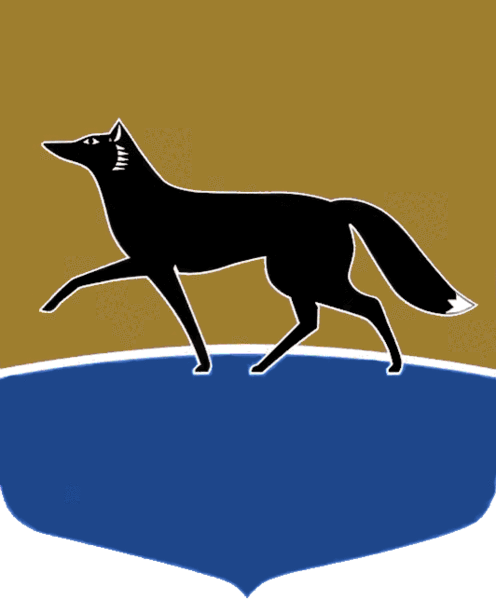 Принято на заседании Думы 29 ноября 2023 года№ 469-VII ДГО внесении изменения в решение городской Думы от 26.10.2005 № 505-III ГД «Об установлении земельного налога»В соответствии с главой 31 Налогового кодекса Российской Федерации, Федеральным законом от 06.10.2003 № 131-ФЗ «Об общих принципах организации местного самоуправления в Российской Федерации», 
статьёй 31 Устава муниципального образования городской округ Сургут Ханты-Мансийского автономного округа – Югры Дума города РЕШИЛА:1.	Внести в решение городской Думы от 26.10.2005 № 505-III ГД 
«Об установлении земельного налога» (в редакции от 05.10.2023 
№ 425-VII ДГ) изменение, изложив раздел 4 приложения к решению 
в следующей редакции:«4. Порядок уплаты налога налогоплательщикамиНалог и авансовые платежи по налогу уплачиваются налогоплательщиками за земельные участки, расположенные в границах муниципального образования городской округ Сургут Ханты-Мансийского автономного округа – Югры, в порядке, установленном статьёй 397 Налогового кодекса Российской Федерации.».2. Настоящее решение вступает в силу с 01.01.2024.Председатель Думы города_______________ М.Н. Слепов«29» ноября 2023 г.Глава города_______________ А.С. Филатов«29» ноября 2023 г.